                                    亞洲大學專業必、選修課程科目抵免學分申請表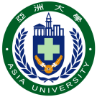 填表日期：  年  月  日學制學制□大學日間部□進修學士班□碩士班□碩士在職專班□博士班□大學日間部□進修學士班□碩士班□碩士在職專班□博士班□大學日間部□進修學士班□碩士班□碩士在職專班□博士班□大學日間部□進修學士班□碩士班□碩士在職專班□博士班□大學日間部□進修學士班□碩士班□碩士在職專班□博士班□大學日間部□進修學士班□碩士班□碩士在職專班□博士班轉學生轉學生轉學生轉學生□轉二年級 □轉三年級(非轉學生免填)□轉二年級 □轉三年級(非轉學生免填)□轉二年級 □轉三年級(非轉學生免填)學號學號姓名姓名姓名系(組)所、學程別系(組)所、學程別系(組)所、學程別系(組)所、學程別通訊電話通訊電話手機手機手機其他聯絡方式其他聯絡方式其他聯絡方式其他聯絡方式申請類別申請類別□入學新生 □轉學生 □轉系(組)所、學程之學生 □已修讀本校推廣教育學分班之學生。□就讀本校學士班及進修學士班或碩士班及碩士在職專班期間，曾選讀本校碩、博士班承認學分之課程成績在七十分以上，且已依規定申請保留者。□經核准跨國外學校修課且成績及格之在校學生。□依其他法令應准予抵免之本校學生。□入學新生 □轉學生 □轉系(組)所、學程之學生 □已修讀本校推廣教育學分班之學生。□就讀本校學士班及進修學士班或碩士班及碩士在職專班期間，曾選讀本校碩、博士班承認學分之課程成績在七十分以上，且已依規定申請保留者。□經核准跨國外學校修課且成績及格之在校學生。□依其他法令應准予抵免之本校學生。□入學新生 □轉學生 □轉系(組)所、學程之學生 □已修讀本校推廣教育學分班之學生。□就讀本校學士班及進修學士班或碩士班及碩士在職專班期間，曾選讀本校碩、博士班承認學分之課程成績在七十分以上，且已依規定申請保留者。□經核准跨國外學校修課且成績及格之在校學生。□依其他法令應准予抵免之本校學生。□入學新生 □轉學生 □轉系(組)所、學程之學生 □已修讀本校推廣教育學分班之學生。□就讀本校學士班及進修學士班或碩士班及碩士在職專班期間，曾選讀本校碩、博士班承認學分之課程成績在七十分以上，且已依規定申請保留者。□經核准跨國外學校修課且成績及格之在校學生。□依其他法令應准予抵免之本校學生。□入學新生 □轉學生 □轉系(組)所、學程之學生 □已修讀本校推廣教育學分班之學生。□就讀本校學士班及進修學士班或碩士班及碩士在職專班期間，曾選讀本校碩、博士班承認學分之課程成績在七十分以上，且已依規定申請保留者。□經核准跨國外學校修課且成績及格之在校學生。□依其他法令應准予抵免之本校學生。□入學新生 □轉學生 □轉系(組)所、學程之學生 □已修讀本校推廣教育學分班之學生。□就讀本校學士班及進修學士班或碩士班及碩士在職專班期間，曾選讀本校碩、博士班承認學分之課程成績在七十分以上，且已依規定申請保留者。□經核准跨國外學校修課且成績及格之在校學生。□依其他法令應准予抵免之本校學生。□入學新生 □轉學生 □轉系(組)所、學程之學生 □已修讀本校推廣教育學分班之學生。□就讀本校學士班及進修學士班或碩士班及碩士在職專班期間，曾選讀本校碩、博士班承認學分之課程成績在七十分以上，且已依規定申請保留者。□經核准跨國外學校修課且成績及格之在校學生。□依其他法令應准予抵免之本校學生。□入學新生 □轉學生 □轉系(組)所、學程之學生 □已修讀本校推廣教育學分班之學生。□就讀本校學士班及進修學士班或碩士班及碩士在職專班期間，曾選讀本校碩、博士班承認學分之課程成績在七十分以上，且已依規定申請保留者。□經核准跨國外學校修課且成績及格之在校學生。□依其他法令應准予抵免之本校學生。□入學新生 □轉學生 □轉系(組)所、學程之學生 □已修讀本校推廣教育學分班之學生。□就讀本校學士班及進修學士班或碩士班及碩士在職專班期間，曾選讀本校碩、博士班承認學分之課程成績在七十分以上，且已依規定申請保留者。□經核准跨國外學校修課且成績及格之在校學生。□依其他法令應准予抵免之本校學生。□入學新生 □轉學生 □轉系(組)所、學程之學生 □已修讀本校推廣教育學分班之學生。□就讀本校學士班及進修學士班或碩士班及碩士在職專班期間，曾選讀本校碩、博士班承認學分之課程成績在七十分以上，且已依規定申請保留者。□經核准跨國外學校修課且成績及格之在校學生。□依其他法令應准予抵免之本校學生。□入學新生 □轉學生 □轉系(組)所、學程之學生 □已修讀本校推廣教育學分班之學生。□就讀本校學士班及進修學士班或碩士班及碩士在職專班期間，曾選讀本校碩、博士班承認學分之課程成績在七十分以上，且已依規定申請保留者。□經核准跨國外學校修課且成績及格之在校學生。□依其他法令應准予抵免之本校學生。□入學新生 □轉學生 □轉系(組)所、學程之學生 □已修讀本校推廣教育學分班之學生。□就讀本校學士班及進修學士班或碩士班及碩士在職專班期間，曾選讀本校碩、博士班承認學分之課程成績在七十分以上，且已依規定申請保留者。□經核准跨國外學校修課且成績及格之在校學生。□依其他法令應准予抵免之本校學生。□入學新生 □轉學生 □轉系(組)所、學程之學生 □已修讀本校推廣教育學分班之學生。□就讀本校學士班及進修學士班或碩士班及碩士在職專班期間，曾選讀本校碩、博士班承認學分之課程成績在七十分以上，且已依規定申請保留者。□經核准跨國外學校修課且成績及格之在校學生。□依其他法令應准予抵免之本校學生。學年學期申請抵免科目申請抵免科目學分必、選修必、選修原已修習及格科目原已修習及格科目學分學分可抵學分可抵學分審核意見(請簽章)備   註審核結果審核結果合計准予抵免科目數：                學分數：合計准予抵免科目數：                學分數：合計准予抵免科目數：                學分數：合計准予抵免科目數：                學分數：合計准予抵免科目數：                學分數：合計准予抵免科目數：                學分數：合計准予抵免科目數：                學分數：合計准予抵免科目數：                學分數：合計准予抵免科目數：                學分數：合計准予抵免科目數：                學分數：合計准予抵免科目數：                學分數：合計准予抵免科目數：                學分數：合計准予抵免科目數：                學分數：審核結果審核結果經辦人簽章：   經辦人簽章：   經辦人簽章：   主管簽章：主管簽章：主管簽章：主管簽章：主管簽章：抵免系統登錄人簽章：抵免系統登錄人簽章：抵免系統登錄人簽章：抵免系統登錄人簽章：抵免系統登錄人簽章：附註申請流程：填寫申請單(請檢具歷年成績單正本及其他證明文件) =>於取得抵免資格後依教務處註冊組公佈之學分抵免申請時間送系(組)所、學程彙整=>送通識教育中心 (軍訓室、體育室)審查後簽章=>核准抵免科目及學分登錄。 學生經核准至國外學校修課之抵免，則應於修課完畢取得成績後一個月內辦理。院共同必修科目暨系(組)所、學程專業必、選修科目之抵免請填此表。本頁若不敷使用，請另加填一頁。轉系(組)、學程之學生或轉學生，其轉入二年級者，至多得抵免五十學分；轉入三年級者，至多得抵免一百學分。但降轉系(組)、學程之學生得酌予增加抵免學分數。